Taller N 5 Comprensión del entorno social.Día del carabinero.Colorea la siguiente imagen.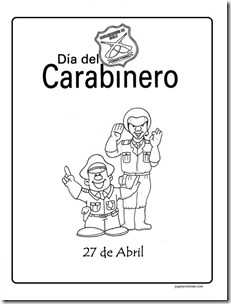 Pega las imágenes de los carabineros armando un collage.Dibuja a los carabineros.NOMBRE: FECHA: